							    Home Properties, Inc.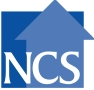   				275 Driving Park Avenue	      Rochester, NY 14613 Office phone number: (585) 254-8090	Fax number: (585) 254-8121Rental ApplicationFor Property: ______________________________Name(s):		________________________________________________________	Current Address:	________________________________________________________Home Phone number:	____________________		Cell Phone number: _____________Date of birth:		________________________________________________________(For credit purposes only)How long at current address? ____________________	Rent amount? $_________________Reason for moving?	________________________________________________________Landlord’s name and phone number: ______________________________________________(For landlord verification) Previous Address(s):						Rent amount? $_________________How long at this address? ____________________Reason for moving?	________________________________________________________Landlord’s name and phone number:Who will be occupying the property?Name(s):						Date of birth:		Relationship:______________________________			___________		_________________________________________			___________		_________________________________________			___________		_________________________________________			___________		___________Employment information:Employer:	______________________________	Phone number:     _________________Address:	______________________________	Monthly income:  _________________Supervisor:	______________________________	How long with this employer? _______Spouse or partner Employment information:Employer:	______________________________	Phone number:     _________________Address:	______________________________	Monthly income:  _________________Supervisor:	______________________________	How long with this employer? _______ Fixed income:Please state if you are on a fixed income: (DSS, SSI, etc.) ______________________________Case #:	 	______________________________Case worker’s phone number:  ______________________________Business or personal reference:Name:	______________________________		Phone number:  _________________												NCS Home PropertiesDo you have any pets? 		____________________________________If so, what kind:		____________________________________		____________________________________In the event of an emergency, the following person should be contacted:Name:		____________________________________ Relationship:	______________Address:	____________________________________ Phone number:	______________The landlord is authorized to use the information provided herein to conduct any and all investigations as deemed prudent by the landlord.I ____________________________________, declare that all of the above statements are true and correct. I hereby authorize verification of references given and a credit check.____________________________________		____________________________________Signature					Date____________________________________		____________________________________Signature					Date* $10.00 Application Fee is required to process application and to pull credit report**** Application fee is Non-Refundable ***                                                           		  Home Properties, Inc.On the month of ________________________, day ___________, of (year) _____________, I________________________ authorized NCS Home Properties to contact my previous and or current landlord for any rental history on my behalf. This authorization is valid until further notice.______________________________	______________________________				______________________Signature of Applicant(s)						Date____________________________________________________________				______________________Printed name of Applicant(s)					Date                 Home Properties, Inc.														Applicants CopyAPPLICATION BACKGROUND CHECK CRITERIANCS Home Properties Application Background check includes but is not limited to the following information: Evictions Felony ConvictionsLandlord References The following may affect the approval of your application:	Recent Evictions within 3 yearsMultiple (2 or more) rental eviction history over a lifetimeIncluding money owed or payment of judgment Felony ConvictionsPoor landlord reference or none at allIn the result of a disputed eviction or conviction, NCS Home Properties, Inc. will take an additional look at your supporting documentation AND review your application again.Thank you for your cooperation.Management